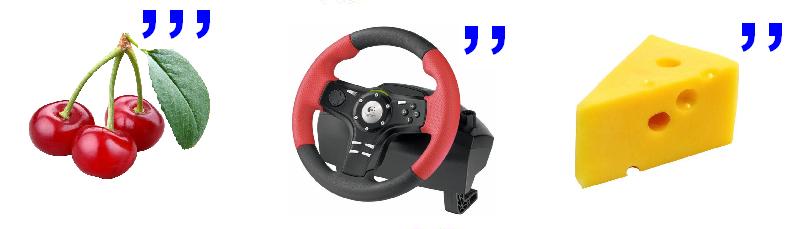 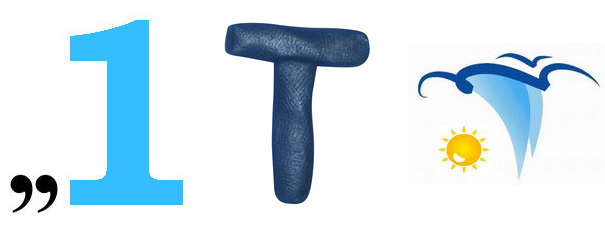 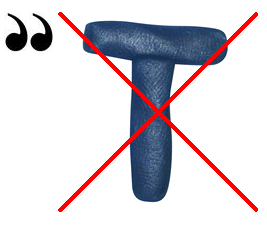 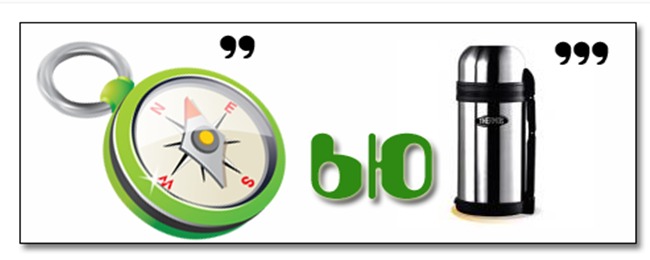 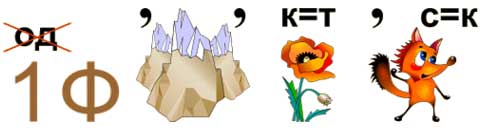 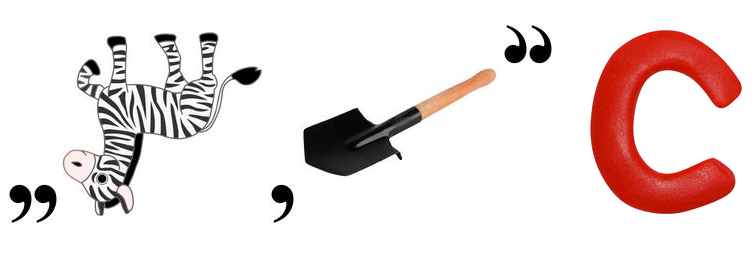 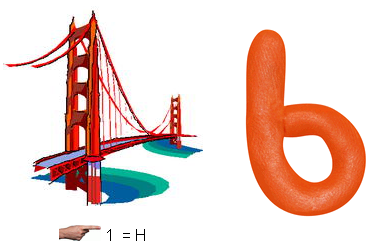 Ответы: Вирус, Интернет, Компьютер, Информатика, Безопасность